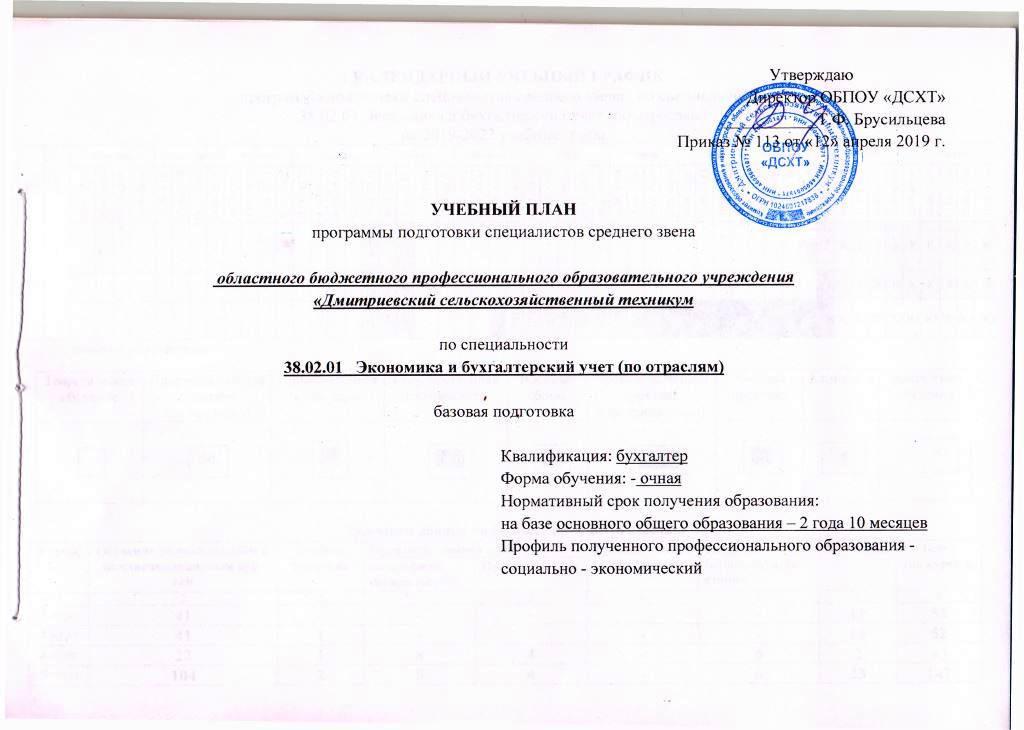 1.КАЛЕНДАРНЫЙ УЧЕБНЫЙ ГРАФИКпрограммы подготовки специалистов среднего звена   по специальности38.02.01 Экономика и бухгалтерский учет (по отраслям)на 2019-2022 учебные  годыУсловные обозначения:2.Сводные данные по бюджету времени (в неделях)3. План учебного процесса  (для  ППССЗ) 2019  год приема 3. План учебного процесса  (для  ППССЗ) 3. План учебного процесса  (для  ППССЗ) 3. План учебного процесса  (для  ППССЗ) 3. План учебного процесса  (для  ППССЗ) 3. План учебного процесса  (для  ППССЗ) 3. План учебного процесса  (для  ППССЗ) 3. План учебного процесса  (для  ППССЗ) 4.Пояснительная запискаНормативная база реализации образовательной программы         Настоящий учебный план программы подготовки специалистов среднего звена с получением среднего общего образования   разработан на основе:Федерального закона от 29.12.2012г. № 273-ФЗ «Об образовании в Российской Федерации»;Федерального государственного образовательного стандарта по специальности среднего профессионального образования 38.02.01  Экономика и бухгалтерский учет (по отраслям), утвержденного приказом Министерства образования и науки Российской Федерации  от 05 февраля  2018г. № 69 и  зарегистрированного Министерством юстиции Российской Федерации 26 февраля  2018г. (Регистрационный № 50137) (ФГОС СПО актуализированный);Положений примерной основной образовательной программы среднего профессионального образования по специальности 38.02.01  Экономика и бухгалтерский учет  (по отраслям) (Регистрационный номер:______________. Дата регистрации в реестре:_________);Положения о  практике обучающихся, осваивающих основные профессиональные образовательные программы среднего профессионального образования, утвержденным приказом Министерства образования и науки Российской Федерации  от  18.04. 2013 г. № 291;Порядка организации и осуществления образовательной деятельности по образовательным программам среднего профессионального образования,  утвержденным приказом Министерства образования и науки Российской Федерации  от 14.06.2013 г. № 464;Приказа Министерства образования и науки Российской Федерации от 15.12.2014 г. № 1580 «О внесении изменений в Порядок организации и осуществления образовательной деятельности по образовательным программам среднего профессионального образования,  утвержденным приказом Министерства образования и науки Российской Федерации  от 14.06.2013 г. № 464;Письма Департамента государственной политики в сфере подготовки рабочих кадров и ДПО от 17.03.2015 г. № 06-259 «Рекомендации по организации получения среднего общего образования в пределах освоения образовательных программ среднего профессионального образования на базе основного общего образования с учетом требований федеральных государственных образовательных стандартов и получаемой профессии или специальности среднего профессионального образования»;Приказа Министерства образования и науки Российской Федерации  от 29.06.2017 № 613 «О внесении изменений в федеральный государственный образовательный стандарт среднего общего образования, утвержденный приказом Министерства образования и науки Российской Федерации от 17 мая 2012 г. № 413» (зарегистрирован в Минюсте России 26.07.2017г. регистрационный  № 47532);Приказа Министерства труда и социальной защиты РФ от 22 декабря 2014 г. № 1061н «Об утверждении профессионального стандарта 08.002 Бухгалтер»;Приказа Министерства труда и социальной защиты РФ от 22 апреля  2015 г. № 236н «Об утверждении профессионального стандарта 08.006  Специалист по внутреннему контролю (внутренний контролер)»;Приказа Министерства труда и социальной защиты РФ от 19 октября   2015 г. № 728н «Об утверждении профессионального стандарта 08.023  Аудитор».Учебный план регламентирует порядок реализации ППССЗ с освоением:общих компетенций, включающими в себя способность:ОК 01. Выбирать способы решения задач профессиональной деятельности, применительно к различным контекстам.ОК 02. Осуществлять поиск, анализ и интерпретацию информации, необходимой для выполнения задач профессиональной деятельности.ОК 03. Планировать и реализовывать собственное профессиональное и личностное развитие.ОК 04. Работать в коллективе и команде, эффективно взаимодействовать с коллегами, руководством, клиентами.ОК 05. Осуществлять устную и письменную коммуникацию на государственном языке Российской Федерации с учетом особенностей социального и культурного контекста.ОК 06. Проявлять гражданско-патриотическую позицию, демонстрировать осознанное поведение на основе традиционных общечеловеческих ценностей.ОК 07. Содействовать сохранению окружающей среды, ресурсосбережению, эффективно действовать в чрезвычайных ситуациях.ОК 08. Использовать средства физической культуры для сохранения и укрепления здоровья в процессе профессиональной деятельности и поддержания необходимого уровня физической подготовленности.ОК 09. Использовать информационные технологии в профессиональной деятельности.ОК 10. Пользоваться профессиональной документацией на государственном и иностранном языке.ОК 11.  Использовать знания по финансовой грамотности, планировать предпринимательскую деятельность в профессиональной сфере.профессиональных компетенций, соответствующими видам деятельности:ВД.01 Документирование хозяйственных операций и ведение бухгалтерского учета активов организации:ПК 1.1. Обрабатывать  первичные бухгалтерские документы;ПК 1.2. Разрабатывать и согласовывать с руководством организации рабочий план счетов бухгалтерского учета организации;ПК 1.3. Проводить учет денежных средств, оформлять денежные и кассовые документы;ПК 1.4  Формировать бухгалтерские проводки по учету активов организации на основе рабочего плана счетов бухгалтерского учета.ВД.02 Ведение бухгалтерского учета источников формирования активов, выполнения работ по инвентаризации активов и финансовых обязательств организации:ПК 2.1 Формировать бухгалтерские проводки по учету источников активов организации на основе рабочего плана счетов бухгалтерского учета;ПК 2.2.Выполнять поручения руководства в составе комиссии по инвентаризации активов в местах их хранения;ПК 2.3 Проводить подготовку к инвентаризации и проверку действительного соответствия фактических данных инвентаризации данным учета.;ПК 2.4. Отражать в бухгалтерских проводках зачет и списание недостачи ценностей (регулировать инвентаризационные разницы) по результатам инвентаризации;ПК 2.5. Проводить процедуры инвентаризации финансовых обязательств организации;ПК 2.6. Осуществлять сбор информации о деятельности объекта внутреннего контроля по выполнению требований правовой и нормативной базы и внутренних регламентов;ПК 2.7 Выполнять контрольные процедуры и их документирование, готовить и оформлять завершающие материалы по результатам внутреннего контроля.ВД.03  Проведение расчетов с бюджетом и внебюджетными фондами:ПК 3.1 Формировать бухгалтерские проводки по начислению и перечислению налогов и сборов в бюджеты различных уровней;ПК 3.2.Оформлять платежные документы для перечисления налогов и сборов в бюджет, контролировать их прохождение по расчетно-кассовым банковским операциям;ПК 3.3.Формировать бухгалтерские проводки по начислению и перечислению страховых взносов во внебюджетные фонды и налоговые органы;ПК 3.4. Оформлять платежные документы на перечисление страховых взносов во внебюджетные фонды и налоговые органы, контролировать их прохождение по расчетно-кассовым банковским операциям.ВД 04 Составление и использование бухгалтерской (финансовой) отчетности:ПК 4.1. Отражать нарастающим итогом на счетах бухгалтерского учета имущественное и финансовое положение организации, определять результаты хозяйственной деятельности за отчетный период;ПК 4.2.Составлять формы бухгалтерской (финансовой) отчетности в установленные законодательством сроки;ПК 4.3.Составлять (отчеты) и налоговые декларации по налогам и сборам в бюджет, учитывая отмененный единый социальный налог (ЕСН), отчеты по страховым взносам в государственные внебюджетные фонды, а также формы  статистической отчётности в установленные законодательством сроки;ПК 4.4. Проводить контроль и анализ информации об активах и финансовом положении организации, её платежеспособности  и доходности;ПК 4.5. Принимать участие в составлении  бизнес-плана;ПК 4.6. Анализировать финансово-хозяйственную деятельность, осуществлять анализ информации, полученной в ходе проведения контрольных процедур, выявление и оценку рисков;ПК 4.7. Проводить мониторинг устранения менеджментом выявленных нарушений, недостатков и рисков.ВД.05 Выполнение работ по одной или нескольким профессиям рабочих, должностям служащих: 23369 Кассир:4.2 Структура и объем образовательной программы.           Срок освоения образовательной программы в очной форме обучения на базе основного общего образования составляет 147  недель, в том числе:объем учебной нагрузки  – 104 недели:работа обучающихся во взаимодействии с преподавателем (по видам учебных занятий) с самостоятельной учебной работой, включенной в 36 часовую недельную нагрузку – 124 недели;учебная практика – 2 недели;производственная практика по профилю специальности – 8 недель;преддипломная практика – 4 недели;государственная итоговая аттестация – 6 недель;каникулы – 23  недели.  Образовательная программа имеет следующую структуру:общеобразовательный цикл;общий гуманитарный и социально-экономический учебный цикл;математический и общий естественнонаучный цикл;общепрофессиональный цикл;профессиональный цикл, включая учебные и производственные практики;государственная итоговая аттестация.       Структура и объем образовательной программы на базе основного общего образования представлены в таблице 1.Таблица1 Структура и объем образовательной программы4.3 Организация учебного процесса и режим занятий        Учебный план вводится  с 01.09.2019 г.        Учебный процесс организован следующим образом:учебный год начинается 1 сентября и заканчивается согласно учебному плану по данной специальности;продолжительность учебной недели – пятидневная; для всех видов учебных занятий академический час устанавливается продолжительностью 45 минут;объем недельной образовательной нагрузки обучающихся по программе составляет 36 академических часа, и включает все виды работы во взаимодействии с преподавателем и самостоятельную учебную работу; объём работы обучающихся во взаимодействии с преподавателем по общеобразовательному циклу О.00 составляет 36 академических часов в неделю;объём работы обучающихся во взаимодействии с преподавателем по циклам ОГСЭ.00, ЕН.00, ОП.00, П.00 составляет 34 академических часов в неделю при самостоятельной работе – 2 часа в неделю;численность обучающихся в учебной группе – не более 25 чел.;промежуточная аттестация в форме зачета (дифференцированного зачета) проводится за счет часов, отведенных на освоение соответствующей учебной дисциплины или профессионального модуля. количество экзаменов в процессе промежуточной аттестации обучающихся не более 8 экзаменов в учебном году, количество зачетов – 10, включая дифференцированные зачеты по производственным практикам. В указанное количество не входят экзамены и зачеты по физической культуре (приказ Министерства образования и науки Российской Федерации  от 14.06.2013 г. № 464);курсовые проекты проводятся за счет часов, отведенных на изучение профессионального модуля ПМ.04 «Составление и использование бухгалтерской отчетности»в процессе освоения образовательной программы обучающимся предоставляются каникулы: на 1 курсе – 11 недель, на 2 курсе – 10 недель, на 3 курсе – 2 недели.  За весь период обучения предусматривается 34 недели каникул. В том числе не менее двух недель в зимний период;общий объём часов по дисциплине «Физическая культура» (ОГСЭ.04) составляет 160  академических часов (146 академических часов занятий во взаимодействии с преподавателем и 12 академических часов  самостоятельной работы обучающихся);для обучающихся инвалидов и лиц с ограниченными возможностями здоровья образовательная организация устанавливает особый порядок освоения дисциплины «Физическая культура» с учетом состояния их здоровья;структура образовательной программы  предусматривает включение адаптационных дисциплин «Адаптивные информационные технологии в профессиональной деятельности», обеспечивающих коррекцию нарушений развития и социальную адаптацию обучающихся инвалидов и лиц с ограниченными возможностями здоровья;практикоориентированность для учебного плана составляет  56,4 %; в период обучения с юношами проводятся учебные сборы;практики проводятся при освоении обучающимися профессиональных компетенций в рамках профессиональных модулей и проводятся концентрировано;при реализации образовательных программ среднего профессионального образования предусматриваются следующие виды практик: учебная и производственная; учебная и производственная практики планируются в рамках реализации профессионального цикла и проводятся концентрировано;на учебную и производственную практики выделяется 14 недель  (37,2 процентов от объема времени, отводимого на освоение профессионального цикла при нормативе по ФГОС - не менее 25 процентов);производственная практика по специальности включает практику по профилю специальности и преддипломную практику;проведение преддипломной практики ориентировано на проверку готовности выпускника к самостоятельной трудовой деятельности и подготовку к выполнению выпускной квалификационной работы в организациях различных организационно-правовых форм, а также на апробацию основных положений дипломной работы (дипломного проекта);преддипломная практика является обязательной для всех обучающихся, планируется непрерывно после освоения учебной практики, производственной практики  и проводится в период между временем проведения последней сессии и временем, отведенным на государственную итоговую аттестацию (ГИА);длительность проведения преддипломной практики, планируемой при построении образовательного процесса, составляет 144 часа.4.4  Общеобразовательный цикл        Реализация образовательной программы  среднего  общего образования   в пределах освоения ППССЗ  на базе основного общего образования   осуществляется в соответствии с письмом Департамента государственной политики в сфере подготовки рабочих кадров и ДПО от 17.03.2015 г. № 06-259 «Рекомендации по организации получения среднего общего образования в пределах освоения образовательных программ среднего профессионального образования на базе основного общего образования с учетом требований федеральных государственных образовательных стандартов и получаемой профессии или специальности среднего профессионального образования» и приказа Министерства образования и науки Российской Федерации от 29.06.2017 г. № 613 «О внесении изменений в федеральный государственный образовательный стандарт среднего общего образования, утвержденный приказом Министерства образования и науки Российской Федерации от 17 мая 2012 г. N 413».       В соответствии с требованиями ФГОС СПО нормативный срок освоения  ППССЗ  при очной форме получения образования для лиц, обучающихся на базе основного общего образования с получением среднего общего образования, увеличивается на 52 недели из расчета: теоретическое обучение (при обязательной учебной нагрузке 36 часов в неделю) – 39 недель, промежуточная аттестация – 2 недели, каникулярное время – 11 недель         Общеобразовательный цикл ООП СПО на базе основного общего образовании с экономическим  профилем получения среднего общего образования (1476 академических  часов,  включая промежуточную аттестацию и самостоятельную работу) содержит двенадцать учебных дисциплин:учебные дисциплины (общие): «Русский язык» (96 часов)«Литература» (142 часа);«Иностранный язык» (121 час);«Математика» (256 часов);«История» (142 часа); «Физическая культура» (119 часов);«Основы безопасности жизнедеятельности» (72 часа);«Астрономия» (38 часов);учебные дисциплины по выбору из обязательных предметных областей: «Информатика» (136 часов);«Право» (120 часов);«Экономика» (118 часов);«Социально-экономическая география» (106 часов).      При освоении общеобразовательного цикла обучающиеся выполняют индивидуальный проект по выбору из 5 предметов: «Русский язык», «История», «Информатика», «Право», «Экономика».4.5  Формирование вариативной части образовательной программыНа основании решения методического совета техникума (протокол № 1  от 1  сентября  2019 г.) и по согласованию с работодателями вариативной части образовательной программы (832 академических часов, таблица 1) направлена  на увеличение времени, необходимого на реализацию учебных дисциплин и профессиональных модулей (междисциплинарных курсов и практик) обязательной части, и на введение новых учебных дисциплин,  направленных на достижение дополнительных результатов освоения образовательной программы:на увеличение объема времени учебных дисциплин и профессиональных модулей - 600 академических  часов  на введение новых учебных дисциплин – 232 академических  часа: ОП.10в «Бухгалтерский учет в бюджетных организациях», ОП.11в «Бухгалтерский учет в торговых организациях», ОП.12в «Правовое обеспечение профессиональной деятельности»        Детальное распределение часов вариативной части представлено в таблице 2Таблица 2 Распределение вариативной части образовательной программы4.6.Консультации          В учебном плане  по всем дисциплинам, междисциплинарным курсам и профессиональным модулям, по которым в качестве промежуточной аттестации планируется проведение экзамена, предусмотрены консультации. Время, отводимое на консультации (44 академических часа), предусмотрено за счет времени на промежуточную аттестацию в форме экзамена. В общеобразовательном цикле часть этого объема (24 академических часа) отводится на консультации при выполнении индивидуального проекта.  При реализации образовательной программы планируется выполнение обучающимися одного курсового  проекта  по профессиональному  модулю  ПМ.04. В программах этих модулей выделяются часы (общим объемом 36 академических часов), предусмотренные  на консультации при выполнении курсовых проектов. Формы проведения консультаций – групповые и  индивидуальные. Консультации проводятся по расписанию.  4.7  Порядок аттестации обучающихся                                                                                                         Оценка качества образовательной программы  включает текущий контроль знаний, промежуточную и государственную итоговую аттестацию обучающихся. Текущий контроль результатов подготовки осуществляется в процессе проведения практических занятий, выполнения самостоятельной работы обучающимися или в режиме тестирования.          Промежуточная аттестация проводится в соответствии с календарным учебным графиком и включает зачет (дифференцированный зачет), экзамен. Промежуточная аттестация в форме зачета проводится за счет часов, отведенных на освоение соответствующей учебной дисциплины, междисциплинарного курса, практик, что фиксируется в учебных программах. Количество зачетов, предусматриваемое в процедурах промежуточной аттестации, не превышает 10 зачетов в учебном году. В указанное количество не входят зачеты по физической культуре.Экзамен  предусматриваться  за счет времени отводимого на промежуточную аттестацию, выделенную в рамках общеобразовательного, общепрофессионального и профессионального циклов. При этом количество экзаменов в процедурах промежуточной аттестации не превышает 8 экзаменов в учебном году. Экзамены проводятся:по дисциплинам общеобразовательного цикла: «Русский язык»; «Математика»; «История»; «Экономика».по дисциплинам общепрофессионального цикла: «Экономика организации»; «Налоги и налогообложение»;  «Основы бухгалтерского учета»; «Аудит»; «Бухгалтерский учет в бюджетных организациях»; « Бухгалтерский учет в торговых организациях».   по междисциплинарным курсам: МДК.01.01; МДК.02.01;  МДК.03.01; МДК.04.01.по всем профессиональным модулям.Формой промежуточной аттестации по профессиональному модулю является экзамен по модулю (для ПМ.01, ПМ.02, ПМ.03, ПМ.04,) и квалификационный экзамен (для ПМ.05). При этом квалификационный экзамен, проводимый по модулю ПМ.05 Выполнение работ по одной или нескольким профессиям рабочих, должностям служащих: 23369 Кассир, предполагает оценку освоенной целиком квалификации. В случаях предусмотренных ФГОС, по результатам успешного прохождения данной процедуры, выдается свидетельство о квалификации по должности служащего. Выдачу свидетельства организация планирует исходя из того, что она имеет лицензию на реализацию программы профессионального обучения, программу профессионального обучения и соответствия результатов освоения профессионального модуля требованиям установленным квалификационными требованиями (профессиональными стандартам). Экзамен по модулю проводится для проверки освоенности основного вида деятельности.         Для аттестации обучающихся на соответствие их персональных достижений поэтапным требованиям соответствующей ППССЗ (текущая и промежуточная аттестации) созданы фонды оценочных средств, позволяющие оценить знания, умения и освоенные компетенции. Фонды оценочных средств для промежуточной аттестации разработаны и утверждены техникумом самостоятельно.          За весь период обучения студенты сдают при реализации ППССЗ на базе основного общего образования с социально - экономическим профилем получаемого профессионального образования –1 зачет, 27 дифференцированных зачетов, 19 экзаменов.            Государственная итоговая аттестация включает подготовку и защиту выпускной квалификационной работы, которая проводится в виде дипломного проекта (дипломной работы) с включением в процедуру защиты демонстрационного экзамена. Необходимым условием допуска к государственной итоговой аттестации является представление документов, подтверждающих освоение обучающимся компетенций при изучении им теоретического материала и прохождении учебной практики и производственной практики по каждому из основных видов профессиональной деятельности. Общий объем часов, отводимых в ФГОС СПО на проведение государственной итоговой аттестации в учебном плане программ подготовки специалистов среднего звена, составляет 216 часов.           Процедура демонстрационного экзамена включает решение конкретных задач, а также способствует выяснению уровня подготовки выпускника к самостоятельной профессиональной деятельности.            Содержание заданий демонстрационного экзамена должна соответствовать результатам освоения одного или нескольких профессиональных модулей, входящих в образовательную программу среднего профессионального образования и проводятся по стандартам «Ворлдскиллс Россия».          Формы и порядок проведения государственной итоговой аттестации определяется Положением о ГИА, утвержденным директором образовательной организации, реализующей программу СПО.              5. Комплексное виды контроля                       6. Практика7. Перечень кабинетов, лабораторий, мастерских и других помещений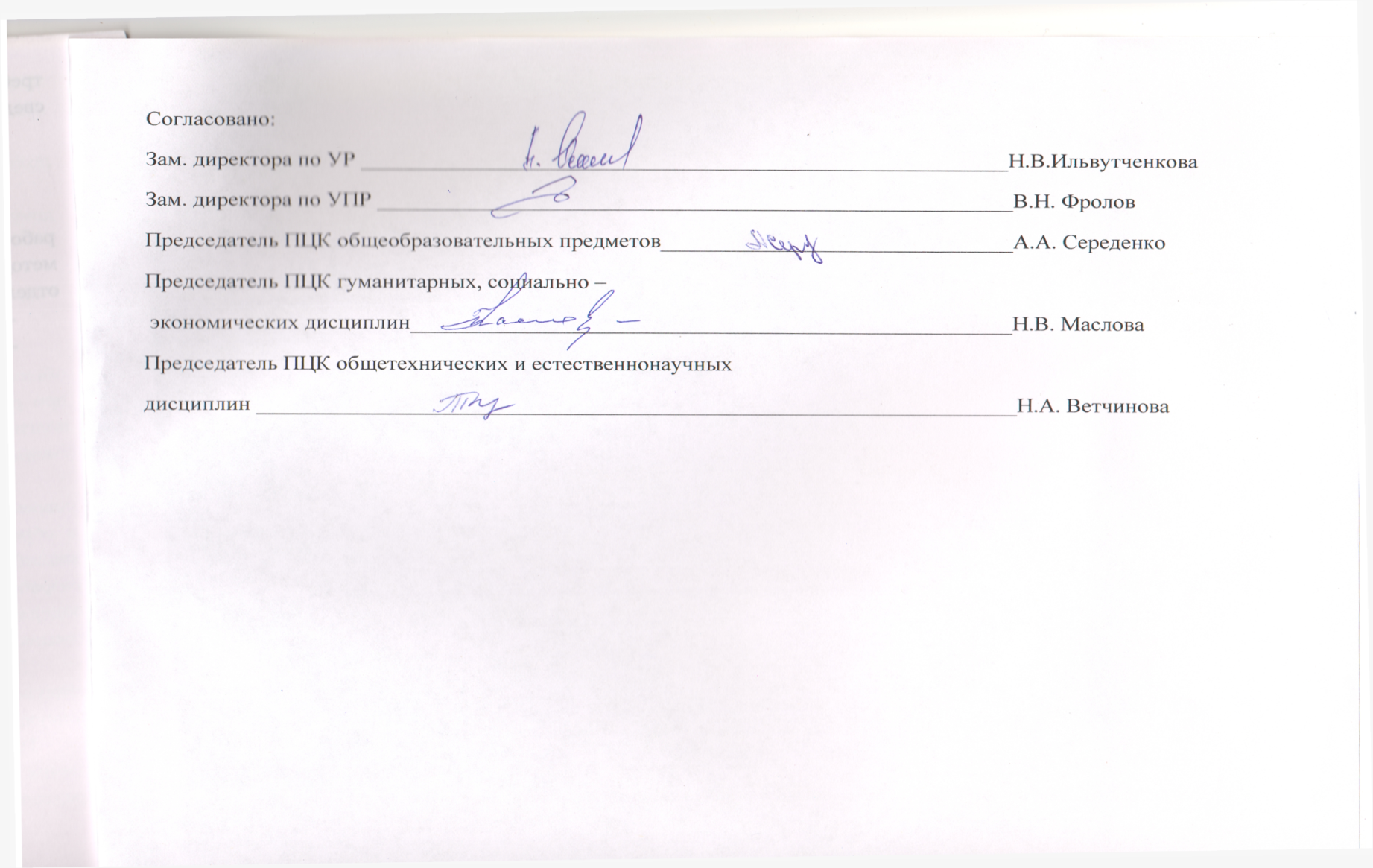 КУРССентябрьСентябрьСентябрьСентябрьОктябрьОктябрьОктябрьОктябрьНоябрьНоябрьНоябрьНоябрьДекабрьДекабрьДекабрьДекабрьДекабрьЯнварьЯнварьЯнварьЯнварьФевральФевральФевральФевральМартМартМартМартМартАпрельАпрельАпрельАпрельМайМайМайМайИюньИюньИюньИюньИюньИюльИюльИюльИюльАвгустАвгустАвгустАвгустАвгустКУРС02.09 – 08.0909.09 -15.0916.09 -22.0923.09 -29.0930.09 -6.1007.10 -13.1014.10 - 20.1021.10 -27.1028.10 -3.114.11 - 10.1111.11 -17.1118.11 - 24.1125.11 - 01.122.12 -08.1209.12 -15.1216.12- 22.1223.12 -29.1230.12 -05.016.01 -12.0113.01.-19.0127.01.-02.0203.02 -09.0210.02 -16.0217.02 -23.0224.02 -01.0302.03 - 08.0309.03 -15.0316.03-22.0323.03 -29.0330.03 -05.0406.04 -12.0413.04 - 19.0420.04 -26.0427.04 -03.0504.05 -10.0511.05 -17.0518.05-24.0525.05-31.0501.06 -07.0608.06 -14.0615.06 -21.0622.06 -28.0629.06 - 05.0706.07-12.0713.07-19.0720.07-26.0727.07 -02.0803.08-09.0810.08 -16.0817.08 -23.0824.08 -30.0831.08 -31.081ПАККПАККККККККК1ПАККПАПАККККККККК2ПАККУППАКККККККК3ПАККУППППППППППППППППППАПДППДППДППДПГИАГИАГИАГИАГИАГИАЗОЗОЗОЗОЗОЗОЗОЗОЗОТеоретическое обучениеПроизводственная практика(по профилю)Промежуточная аттестацияГосударственная итоговая аттестацияВоенные сборыПроизводственная практика(преддипломная)Учебная практикаКаникулыЗавершение обученияКурсыОбучение по дисциплинам и междисциплинарным курсамУчебная практикаПроизводственная практикаПроизводственная практикаПромежуточнаяаттестацияГосударственная (итоговая) аттестацияКаникулыВсего(по курсам)КурсыОбучение по дисциплинам и междисциплинарным курсамУчебная практикапо профилю специальностиПреддипломнаяПромежуточнаяаттестацияГосударственная (итоговая) аттестацияКаникулыВсего(по курсам)1234567891 курс41-----11522 курс411----10523 курс22184-6243Итого:104284-623147ИндексНаименование  циклов, предметов, дисциплин, профессиональных модулей, МДК, практикФормы   промежуточной аттестации Объем образовательной программыСамостоятельная работаУчебная нагрузка обучающихся часов)Учебная нагрузка обучающихся часов)Учебная нагрузка обучающихся часов)Учебная нагрузка обучающихся часов)Учебная нагрузка обучающихся часов)Учебная нагрузка обучающихся часов)Учебная нагрузка обучающихся часов)Учебная нагрузка обучающихся часов)Учебная нагрузка обучающихся часов)Распределение обязательной нагрузки (включая аудиторную нагрузки и все виды практик в составе профессиональных модулей) по курсам и семестрам (час в семестр)Распределение обязательной нагрузки (включая аудиторную нагрузки и все виды практик в составе профессиональных модулей) по курсам и семестрам (час в семестр)Распределение обязательной нагрузки (включая аудиторную нагрузки и все виды практик в составе профессиональных модулей) по курсам и семестрам (час в семестр)Распределение обязательной нагрузки (включая аудиторную нагрузки и все виды практик в составе профессиональных модулей) по курсам и семестрам (час в семестр)Распределение обязательной нагрузки (включая аудиторную нагрузки и все виды практик в составе профессиональных модулей) по курсам и семестрам (час в семестр)Распределение обязательной нагрузки (включая аудиторную нагрузки и все виды практик в составе профессиональных модулей) по курсам и семестрам (час в семестр)ИндексНаименование  циклов, предметов, дисциплин, профессиональных модулей, МДК, практикФормы   промежуточной аттестации Объем образовательной программыСамостоятельная работаОбъем работы обучающихся во взаимодействии с преподавателемОбъем работы обучающихся во взаимодействии с преподавателемОбъем работы обучающихся во взаимодействии с преподавателемОбъем работы обучающихся во взаимодействии с преподавателемОбъем работы обучающихся во взаимодействии с преподавателемОбъем работы обучающихся во взаимодействии с преподавателемОбъем работы обучающихся во взаимодействии с преподавателемОбъем работы обучающихся во взаимодействии с преподавателемОбъем работы обучающихся во взаимодействии с преподавателемРаспределение обязательной нагрузки (включая аудиторную нагрузки и все виды практик в составе профессиональных модулей) по курсам и семестрам (час в семестр)Распределение обязательной нагрузки (включая аудиторную нагрузки и все виды практик в составе профессиональных модулей) по курсам и семестрам (час в семестр)Распределение обязательной нагрузки (включая аудиторную нагрузки и все виды практик в составе профессиональных модулей) по курсам и семестрам (час в семестр)Распределение обязательной нагрузки (включая аудиторную нагрузки и все виды практик в составе профессиональных модулей) по курсам и семестрам (час в семестр)Распределение обязательной нагрузки (включая аудиторную нагрузки и все виды практик в составе профессиональных модулей) по курсам и семестрам (час в семестр)Распределение обязательной нагрузки (включая аудиторную нагрузки и все виды практик в составе профессиональных модулей) по курсам и семестрам (час в семестр)ИндексНаименование  циклов, предметов, дисциплин, профессиональных модулей, МДК, практикФормы   промежуточной аттестации Объем образовательной программыСамостоятельная работаУчебных занятийУчебных занятийУчебных занятийУчебных занятий1 курс1 курсII курс II курс III курсIII курсИндексНаименование  циклов, предметов, дисциплин, профессиональных модулей, МДК, практикФормы   промежуточной аттестации Объем образовательной программыСамостоятельная работаУчебных занятийУчебных занятийУчебных занятийУчебных занятийИндексНаименование  циклов, предметов, дисциплин, профессиональных модулей, МДК, практикФормы   промежуточной аттестации Объем образовательной программыСамостоятельная работаВсегов том числев том числев том числе1сем.17нед.2 сем.24нед.3 сем.17нед.4 сем.25 нед.5сем.6сем.ИндексНаименование  циклов, предметов, дисциплин, профессиональных модулей, МДК, практикФормы   промежуточной аттестации Объем образовательной программыСамостоятельная работаВсегоТеоретические занятияПрактические и лабораторные занятияКонсультации1сем.17нед.2 сем.24нед.3 сем.17нед.4 сем.25 нед.17 нед.24нед.ИндексНаименование  циклов, предметов, дисциплин, профессиональных модулей, МДК, практикФормы   промежуточной аттестации Объем образовательной программыСамостоятельная работаВсегоТеоретические занятияПрактические и лабораторные занятияКонсультацииКурсовое проектированиеПрактикиПромежуточная аттестацияПромежуточная аттестацияГосударственная итоговая аттестация1сем.17нед.2 сем.24нед.3 сем.17нед.4 сем.25 нед.17 нед.24нед.ИндексНаименование  циклов, предметов, дисциплин, профессиональных модулей, МДК, практикФормы   промежуточной аттестации Объем образовательной программыСамостоятельная работаВсегоТеоретические занятияПрактические и лабораторные занятияКонсультацииКурсовое проектированиеПрактикиПромежуточная аттестацияПромежуточная аттестацияГосударственная итоговая аттестация1234567891011111213141516171819ОУПОбщеобразовательный учебный цикл0/8/4147682135460572524 40578816Общие учебные предметы0/5/31032409643755731628412580ОУП.01Русский язык Э96108034442686-ОУП.02ЛитератураДЗ14241369440224890ОУП.03Иностранный языкДЗ12141151112227245ОУП.04МатематикаЭ302629014014826106190ОУП.05История Э142101266460264092ОУП.06Физическая культураДЗ11921154109226057ОУП.07О Б ЖДЗ72268244222-70ОУП.08АстрономияДЗ38234141822-36Учебные предметы по выбору из обязательных предметных областей0/2/132830288178104610102196ОУП.09уРодная литератураДЗ9010783838225426ОУП.10уПравоДЗ12010108664022-110ОУП.11уЭкономикаЭ118101027426264860Дополнительные учебные предметы0/1/010621025248226440ОУП.12Социально-экономическая географияДЗ10621025248226440Индивидуальный проектЗ1010                                  ИндексНаименование  циклов, предметов, дисциплин, профессиональных модулей, МДК, практикФормы   промежуточной аттестации Объем образовательной программыСамостоятельная работаУчебная нагрузка обучающихся часов)Учебная нагрузка обучающихся часов)Учебная нагрузка обучающихся часов)Учебная нагрузка обучающихся часов)Учебная нагрузка обучающихся часов)Учебная нагрузка обучающихся часов)Учебная нагрузка обучающихся часов)Учебная нагрузка обучающихся часов)Учебная нагрузка обучающихся часов)Распределение обязательной нагрузки (включая аудиторную нагрузку и все виды практик в составе профессиональных модулей) по курсам и семестрам (час в семестр)Распределение обязательной нагрузки (включая аудиторную нагрузку и все виды практик в составе профессиональных модулей) по курсам и семестрам (час в семестр)Распределение обязательной нагрузки (включая аудиторную нагрузку и все виды практик в составе профессиональных модулей) по курсам и семестрам (час в семестр)Распределение обязательной нагрузки (включая аудиторную нагрузку и все виды практик в составе профессиональных модулей) по курсам и семестрам (час в семестр)Распределение обязательной нагрузки (включая аудиторную нагрузку и все виды практик в составе профессиональных модулей) по курсам и семестрам (час в семестр)Распределение обязательной нагрузки (включая аудиторную нагрузку и все виды практик в составе профессиональных модулей) по курсам и семестрам (час в семестр)                                  ИндексНаименование  циклов, предметов, дисциплин, профессиональных модулей, МДК, практикФормы   промежуточной аттестации Объем образовательной программыСамостоятельная работаОбъем работы обучающихся во взаимодействии с преподавателемОбъем работы обучающихся во взаимодействии с преподавателемОбъем работы обучающихся во взаимодействии с преподавателемОбъем работы обучающихся во взаимодействии с преподавателемОбъем работы обучающихся во взаимодействии с преподавателемОбъем работы обучающихся во взаимодействии с преподавателемОбъем работы обучающихся во взаимодействии с преподавателемОбъем работы обучающихся во взаимодействии с преподавателемОбъем работы обучающихся во взаимодействии с преподавателемРаспределение обязательной нагрузки (включая аудиторную нагрузку и все виды практик в составе профессиональных модулей) по курсам и семестрам (час в семестр)Распределение обязательной нагрузки (включая аудиторную нагрузку и все виды практик в составе профессиональных модулей) по курсам и семестрам (час в семестр)Распределение обязательной нагрузки (включая аудиторную нагрузку и все виды практик в составе профессиональных модулей) по курсам и семестрам (час в семестр)Распределение обязательной нагрузки (включая аудиторную нагрузку и все виды практик в составе профессиональных модулей) по курсам и семестрам (час в семестр)Распределение обязательной нагрузки (включая аудиторную нагрузку и все виды практик в составе профессиональных модулей) по курсам и семестрам (час в семестр)Распределение обязательной нагрузки (включая аудиторную нагрузку и все виды практик в составе профессиональных модулей) по курсам и семестрам (час в семестр)                                  ИндексНаименование  циклов, предметов, дисциплин, профессиональных модулей, МДК, практикФормы   промежуточной аттестации Объем образовательной программыСамостоятельная работаУчебных занятийУчебных занятийУчебных занятийУчебных занятий1 курс1 курсII курс II курс III курсIII курс                                  ИндексНаименование  циклов, предметов, дисциплин, профессиональных модулей, МДК, практикФормы   промежуточной аттестации Объем образовательной программыСамостоятельная работаУчебных занятийУчебных занятийУчебных занятийУчебных занятий                                  ИндексНаименование  циклов, предметов, дисциплин, профессиональных модулей, МДК, практикФормы   промежуточной аттестации Объем образовательной программыСамостоятельная работаВсегов том числев том числев том числе1сем.17нед.2сем.24нед.3 сем.17нед.4 сем.25 нед.5сем.6сем.                                  ИндексНаименование  циклов, предметов, дисциплин, профессиональных модулей, МДК, практикФормы   промежуточной аттестации Объем образовательной программыСамостоятельная работаВсегоТеоретические занятияПрактические и лабораторные занятияКонсультации1сем.17нед.2сем.24нед.3 сем.17нед.4 сем.25 нед.17 нед.24нед.                                  ИндексНаименование  циклов, предметов, дисциплин, профессиональных модулей, МДК, практикФормы   промежуточной аттестации Объем образовательной программыСамостоятельная работаВсегоТеоретические занятияПрактические и лабораторные занятияКонсультацииКурсовое проектированиеПрактикиПромежуточная аттестацияПромежуточная аттестацияГосударственная итоговая аттестация1сем.17нед.2сем.24нед.3 сем.17нед.4 сем.25 нед.17 нед.24нед.                                  ИндексНаименование  циклов, предметов, дисциплин, профессиональных модулей, МДК, практикФормы   промежуточной аттестации Объем образовательной программыСамостоятельная работаВсегоТеоретические занятияПрактические и лабораторные занятияКонсультацииКурсовое проектированиеПрактикиПромежуточная аттестацияПромежуточная аттестацияГосударственная итоговая аттестация1234567891011111213141516171819ОГСЭ.00 Общий гуманитарный и социально-экономическийучебный цикл368223366627010176684656ОГСЭ.01Основы философииДЗ482442222246ОГСЭ.02ИсторияДЗ482442222246ОГСЭ.03Иностранный язык в профессиональной деятельностиДЗ76470268218221418ОГСЭ.04Физическая культураДЗ160121464142232463238ОГСЭ.05Психология общенияДЗ362321616234 ЕН.00Математический и общий естественнонаучный учебный цикл.1084100366446440ЕН.01МатематикаДЗ72268204823040ЕН.02Экологические основы природопользованияДЗ362321616234ОП.00Общепрофессиональный цикл94442854406436124833828424238ОП.01Экономика организацииЭ8647636382682ОП.02Финансы, денежное обращение  и кредитДЗ742703436272ОП.03Налоги и налогообложениеЭ8847838382684                                  ИндексНаименование  циклов, предметов, дисциплин, профессиональных модулей, МДК, практикФормы   промежуточной аттестации Объем образовательной программыСамостоятельная работаУчебная нагрузка обучающихся часов)Учебная нагрузка обучающихся часов)Учебная нагрузка обучающихся часов)Учебная нагрузка обучающихся часов)Учебная нагрузка обучающихся часов)Учебная нагрузка обучающихся часов)Учебная нагрузка обучающихся часов)Учебная нагрузка обучающихся часов)Учебная нагрузка обучающихся часов)Распределение обязательной нагрузки (включая аудиторную нагрузку и все виды практик в составе профессиональных модулей) по курсам и семестрам (час в семестр)Распределение обязательной нагрузки (включая аудиторную нагрузку и все виды практик в составе профессиональных модулей) по курсам и семестрам (час в семестр)Распределение обязательной нагрузки (включая аудиторную нагрузку и все виды практик в составе профессиональных модулей) по курсам и семестрам (час в семестр)Распределение обязательной нагрузки (включая аудиторную нагрузку и все виды практик в составе профессиональных модулей) по курсам и семестрам (час в семестр)Распределение обязательной нагрузки (включая аудиторную нагрузку и все виды практик в составе профессиональных модулей) по курсам и семестрам (час в семестр)Распределение обязательной нагрузки (включая аудиторную нагрузку и все виды практик в составе профессиональных модулей) по курсам и семестрам (час в семестр)                                  ИндексНаименование  циклов, предметов, дисциплин, профессиональных модулей, МДК, практикФормы   промежуточной аттестации Объем образовательной программыСамостоятельная работаОбъем работы обучающихся во взаимодействии с преподавателемОбъем работы обучающихся во взаимодействии с преподавателемОбъем работы обучающихся во взаимодействии с преподавателемОбъем работы обучающихся во взаимодействии с преподавателемОбъем работы обучающихся во взаимодействии с преподавателемОбъем работы обучающихся во взаимодействии с преподавателемОбъем работы обучающихся во взаимодействии с преподавателемОбъем работы обучающихся во взаимодействии с преподавателемОбъем работы обучающихся во взаимодействии с преподавателемРаспределение обязательной нагрузки (включая аудиторную нагрузку и все виды практик в составе профессиональных модулей) по курсам и семестрам (час в семестр)Распределение обязательной нагрузки (включая аудиторную нагрузку и все виды практик в составе профессиональных модулей) по курсам и семестрам (час в семестр)Распределение обязательной нагрузки (включая аудиторную нагрузку и все виды практик в составе профессиональных модулей) по курсам и семестрам (час в семестр)Распределение обязательной нагрузки (включая аудиторную нагрузку и все виды практик в составе профессиональных модулей) по курсам и семестрам (час в семестр)Распределение обязательной нагрузки (включая аудиторную нагрузку и все виды практик в составе профессиональных модулей) по курсам и семестрам (час в семестр)Распределение обязательной нагрузки (включая аудиторную нагрузку и все виды практик в составе профессиональных модулей) по курсам и семестрам (час в семестр)                                  ИндексНаименование  циклов, предметов, дисциплин, профессиональных модулей, МДК, практикФормы   промежуточной аттестации Объем образовательной программыСамостоятельная работаУчебных занятийУчебных занятийУчебных занятийУчебных занятий1 курс1 курсII курс II курс III курсIII курс                                  ИндексНаименование  циклов, предметов, дисциплин, профессиональных модулей, МДК, практикФормы   промежуточной аттестации Объем образовательной программыСамостоятельная работаУчебных занятийУчебных занятийУчебных занятийУчебных занятий                                  ИндексНаименование  циклов, предметов, дисциплин, профессиональных модулей, МДК, практикФормы   промежуточной аттестации Объем образовательной программыСамостоятельная работаВсегов том числев том числев том числе1сем.17нед.2 сем.24 нед.3 сем.17нед.4 сем.25 нед.5сем.6сем.                                  ИндексНаименование  циклов, предметов, дисциплин, профессиональных модулей, МДК, практикФормы   промежуточной аттестации Объем образовательной программыСамостоятельная работаВсегоТеоретические занятияПрактические и лабораторные занятияКонсультации1сем.17нед.2 сем.24 нед.3 сем.17нед.4 сем.25 нед.17 нед.24нед.                                  ИндексНаименование  циклов, предметов, дисциплин, профессиональных модулей, МДК, практикФормы   промежуточной аттестации Объем образовательной программыСамостоятельная работаВсегоТеоретические занятияПрактические и лабораторные занятияКонсультацииКурсовое проектированиеПрактикиПромежуточная аттестацияПромежуточная аттестацияГосударственная итоговая аттестация1сем.17нед.2 сем.24 нед.3 сем.17нед.4 сем.25 нед.17 нед.24нед.                                  ИндексНаименование  циклов, предметов, дисциплин, профессиональных модулей, МДК, практикФормы   промежуточной аттестации Объем образовательной программыСамостоятельная работаВсегоТеоретические занятияПрактические и лабораторные занятияКонсультацииКурсовое проектированиеПрактикиПромежуточная аттестацияПромежуточная аттестацияГосударственная итоговая аттестация1234567891011111213141516171819ОП.04Основы бухгалтерского учетаЭ9888440422 690ОП.05АудитЭ8427636382682ОП.06Документационное обеспечение управленияДЗ482442222246ОП.07 Основы предпринимательской деятельностиДЗ804743638276ОП.08 Информационные технологии в профессиональной деятельностиДЗ862823646284ОП.09Безопасность жизнедеятельностиДЗ684623032264ОП.10вБухгалтерский учет в бюджетных организацияхЭ9538640442692ОП.11вБухгалтерский учет в торговых организацияхЭ95386                             40442692ОП.12вПравовое обеспечение профессиональной деятельностиДЗ424361818238                                  ИндексНаименование  циклов, предметов, дисциплин, профессиональных модулей, МДК, практикФормы   промежуточной аттестации Объем образовательной программыСамостоятельная работаУчебная нагрузка обучающихся часов)Учебная нагрузка обучающихся часов)Учебная нагрузка обучающихся часов)Учебная нагрузка обучающихся часов)Учебная нагрузка обучающихся часов)Учебная нагрузка обучающихся часов)Учебная нагрузка обучающихся часов)Учебная нагрузка обучающихся часов)Распределение обязательной нагрузки (включая аудиторную нагрузку и все виды практик в составе профессиональных модулей) по курсам и семестрам (час в семестр)Распределение обязательной нагрузки (включая аудиторную нагрузку и все виды практик в составе профессиональных модулей) по курсам и семестрам (час в семестр)Распределение обязательной нагрузки (включая аудиторную нагрузку и все виды практик в составе профессиональных модулей) по курсам и семестрам (час в семестр)Распределение обязательной нагрузки (включая аудиторную нагрузку и все виды практик в составе профессиональных модулей) по курсам и семестрам (час в семестр)Распределение обязательной нагрузки (включая аудиторную нагрузку и все виды практик в составе профессиональных модулей) по курсам и семестрам (час в семестр)Распределение обязательной нагрузки (включая аудиторную нагрузку и все виды практик в составе профессиональных модулей) по курсам и семестрам (час в семестр)                                  ИндексНаименование  циклов, предметов, дисциплин, профессиональных модулей, МДК, практикФормы   промежуточной аттестации Объем образовательной программыСамостоятельная работаОбъем работы обучающихся во взаимодействии с преподавателемОбъем работы обучающихся во взаимодействии с преподавателемОбъем работы обучающихся во взаимодействии с преподавателемОбъем работы обучающихся во взаимодействии с преподавателемОбъем работы обучающихся во взаимодействии с преподавателемОбъем работы обучающихся во взаимодействии с преподавателемОбъем работы обучающихся во взаимодействии с преподавателемОбъем работы обучающихся во взаимодействии с преподавателемРаспределение обязательной нагрузки (включая аудиторную нагрузку и все виды практик в составе профессиональных модулей) по курсам и семестрам (час в семестр)Распределение обязательной нагрузки (включая аудиторную нагрузку и все виды практик в составе профессиональных модулей) по курсам и семестрам (час в семестр)Распределение обязательной нагрузки (включая аудиторную нагрузку и все виды практик в составе профессиональных модулей) по курсам и семестрам (час в семестр)Распределение обязательной нагрузки (включая аудиторную нагрузку и все виды практик в составе профессиональных модулей) по курсам и семестрам (час в семестр)Распределение обязательной нагрузки (включая аудиторную нагрузку и все виды практик в составе профессиональных модулей) по курсам и семестрам (час в семестр)Распределение обязательной нагрузки (включая аудиторную нагрузку и все виды практик в составе профессиональных модулей) по курсам и семестрам (час в семестр)                                  ИндексНаименование  циклов, предметов, дисциплин, профессиональных модулей, МДК, практикФормы   промежуточной аттестации Объем образовательной программыСамостоятельная работаУчебных занятийУчебных занятийУчебных занятийУчебных занятий1 курс1 курсII курс II курс III курсIII курс                                  ИндексНаименование  циклов, предметов, дисциплин, профессиональных модулей, МДК, практикФормы   промежуточной аттестации Объем образовательной программыСамостоятельная работаУчебных занятийУчебных занятийУчебных занятийУчебных занятий                                  ИндексНаименование  циклов, предметов, дисциплин, профессиональных модулей, МДК, практикФормы   промежуточной аттестации Объем образовательной программыСамостоятельная работаВсегов том числев том числев том числе1сем.17нед.2 сем.24 нед.3 сем.17нед.4 сем.25 нед.5сем.6сем.                                  ИндексНаименование  циклов, предметов, дисциплин, профессиональных модулей, МДК, практикФормы   промежуточной аттестации Объем образовательной программыСамостоятельная работаВсегоТеоретические занятияПрактические и лабораторные занятияКонсультации1сем.17нед.2 сем.24 нед.3 сем.17нед.4 сем.25 нед.17 нед.24нед.                                  ИндексНаименование  циклов, предметов, дисциплин, профессиональных модулей, МДК, практикФормы   промежуточной аттестации Объем образовательной программыСамостоятельная работаВсегоТеоретические занятияПрактические и лабораторные занятияКонсультацииКурсовое проектированиеПрактикиПромежуточная аттестацияГосударственная итоговая аттестация1сем.17нед.2 сем.24 нед.3 сем.17нед.4 сем.25 нед.17 нед.24нед.                                  ИндексНаименование  циклов, предметов, дисциплин, профессиональных модулей, МДК, практикФормы   промежуточной аттестации Объем образовательной программыСамостоятельная работаВсегоТеоретические занятияПрактические и лабораторные занятияКонсультацииКурсовое проектированиеПрактикиПромежуточная аттестацияГосударственная итоговая аттестация12345678910111213141516171819ПМ.00Профессиональный цикл120852671320343 840478111478294384ПМ.01Документирование хозяйственных операций и ведение бухгалтерского учета активов организации37682781301462642632048МДК 01.01Практические основы бухгалтерского учета активов организацииЭ292827813014626284УП.01Учебная практикаДЗ3630636ПП.01Производственная практика(по профилю специальности)КДЗ3634236ПМ.01.ЭКЭкзамен по модулюЭК121212ПМ.02Ведение бухгалтерского учета источников формирования активов, выполнение работ по инвентаризации активов, и финансовых обязательств организации23641045052210622112120                                  ИндексНаименование  циклов, предметов, дисциплин, профессиональных модулей, МДК, практикФормы   промежуточной аттестации Объем образовательной программыСамостоятельная работаУчебная нагрузка обучающихся часов)Учебная нагрузка обучающихся часов)Учебная нагрузка обучающихся часов)Учебная нагрузка обучающихся часов)Учебная нагрузка обучающихся часов)Учебная нагрузка обучающихся часов)Учебная нагрузка обучающихся часов)Учебная нагрузка обучающихся часов)Распределение обязательной нагрузки (включая аудиторную нагрузку и все виды практик в составе профессиональных модулей) по курсам и семестрам (час в семестр)Распределение обязательной нагрузки (включая аудиторную нагрузку и все виды практик в составе профессиональных модулей) по курсам и семестрам (час в семестр)Распределение обязательной нагрузки (включая аудиторную нагрузку и все виды практик в составе профессиональных модулей) по курсам и семестрам (час в семестр)Распределение обязательной нагрузки (включая аудиторную нагрузку и все виды практик в составе профессиональных модулей) по курсам и семестрам (час в семестр)Распределение обязательной нагрузки (включая аудиторную нагрузку и все виды практик в составе профессиональных модулей) по курсам и семестрам (час в семестр)Распределение обязательной нагрузки (включая аудиторную нагрузку и все виды практик в составе профессиональных модулей) по курсам и семестрам (час в семестр)                                  ИндексНаименование  циклов, предметов, дисциплин, профессиональных модулей, МДК, практикФормы   промежуточной аттестации Объем образовательной программыСамостоятельная работаОбъем работы обучающихся во взаимодействии с преподавателемОбъем работы обучающихся во взаимодействии с преподавателемОбъем работы обучающихся во взаимодействии с преподавателемОбъем работы обучающихся во взаимодействии с преподавателемОбъем работы обучающихся во взаимодействии с преподавателемОбъем работы обучающихся во взаимодействии с преподавателемОбъем работы обучающихся во взаимодействии с преподавателемОбъем работы обучающихся во взаимодействии с преподавателемРаспределение обязательной нагрузки (включая аудиторную нагрузку и все виды практик в составе профессиональных модулей) по курсам и семестрам (час в семестр)Распределение обязательной нагрузки (включая аудиторную нагрузку и все виды практик в составе профессиональных модулей) по курсам и семестрам (час в семестр)Распределение обязательной нагрузки (включая аудиторную нагрузку и все виды практик в составе профессиональных модулей) по курсам и семестрам (час в семестр)Распределение обязательной нагрузки (включая аудиторную нагрузку и все виды практик в составе профессиональных модулей) по курсам и семестрам (час в семестр)Распределение обязательной нагрузки (включая аудиторную нагрузку и все виды практик в составе профессиональных модулей) по курсам и семестрам (час в семестр)Распределение обязательной нагрузки (включая аудиторную нагрузку и все виды практик в составе профессиональных модулей) по курсам и семестрам (час в семестр)                                  ИндексНаименование  циклов, предметов, дисциплин, профессиональных модулей, МДК, практикФормы   промежуточной аттестации Объем образовательной программыСамостоятельная работаУчебных занятийУчебных занятийУчебных занятийУчебных занятий1 курс1 курсII курс II курс III курсIII курс                                  ИндексНаименование  циклов, предметов, дисциплин, профессиональных модулей, МДК, практикФормы   промежуточной аттестации Объем образовательной программыСамостоятельная работаУчебных занятийУчебных занятийУчебных занятийУчебных занятий                                  ИндексНаименование  циклов, предметов, дисциплин, профессиональных модулей, МДК, практикФормы   промежуточной аттестации Объем образовательной программыСамостоятельная работаВсегов том числев том числев том числе1сем.17нед.2 сем.24 нед.3 сем.17нед.4 сем.25 нед.5сем.6сем.                                  ИндексНаименование  циклов, предметов, дисциплин, профессиональных модулей, МДК, практикФормы   промежуточной аттестации Объем образовательной программыСамостоятельная работаВсегоТеоретические занятияПрактические и лабораторные занятияКонсультации1сем.17нед.2 сем.24 нед.3 сем.17нед.4 сем.25 нед.17 нед.24нед.                                  ИндексНаименование  циклов, предметов, дисциплин, профессиональных модулей, МДК, практикФормы   промежуточной аттестации Объем образовательной программыСамостоятельная работаВсегоТеоретические занятияПрактические и лабораторные занятияКонсультацииКурсовое проектированиеПрактикиПромежуточная аттестацияГосударственная итоговая аттестация1сем.17нед.2 сем.24 нед.3 сем.17нед.4 сем.25 нед.17 нед.24нед.                                  ИндексНаименование  циклов, предметов, дисциплин, профессиональных модулей, МДК, практикФормы   промежуточной аттестации Объем образовательной программыСамостоятельная работаВсегоТеоретические занятияПрактические и лабораторные занятияКонсультацииКурсовое проектированиеПрактикиПромежуточная аттестацияГосударственная итоговая аттестация12345678910111213141516171819МДК 02.01Практические основы бухгалтерского учета источников формирования активов организацииЭ8027234362678МДК 02.02Бухгалтерская технология проведения и оформления инвентаризацииДЗ362321616234ПП.02Производственная практика (по профилю специальности)КДЗ1081062108ПМ.02 ЭКЭкзамен по модулюЭК121212ПМ.03Проведение расчетов с бюджетом и внебюджетными фондами182886424227018464682МДК 03.01Организация расчетов с бюджетом и внебюджетными фондамиЭ1008864242264646ПП.03Производственная практика (по профилю специальности)КДЗ7270272ПМ.03 ЭКЭкзамен по модулюЭК101010                                  ИндексНаименование  циклов, предметов, дисциплин, профессиональных модулей, МДК, практикФормы   промежуточной аттестации Объем образовательной программыСамостоятельная работаУчебная нагрузка обучающихся часов)Учебная нагрузка обучающихся часов)Учебная нагрузка обучающихся часов)Учебная нагрузка обучающихся часов)Учебная нагрузка обучающихся часов)Учебная нагрузка обучающихся часов)Учебная нагрузка обучающихся часов)Учебная нагрузка обучающихся часов)Распределение обязательной нагрузки (включая аудиторную нагрузку и все виды практик в составе профессиональных модулей) по курсам и семестрам (час в семестр)Распределение обязательной нагрузки (включая аудиторную нагрузку и все виды практик в составе профессиональных модулей) по курсам и семестрам (час в семестр)Распределение обязательной нагрузки (включая аудиторную нагрузку и все виды практик в составе профессиональных модулей) по курсам и семестрам (час в семестр)Распределение обязательной нагрузки (включая аудиторную нагрузку и все виды практик в составе профессиональных модулей) по курсам и семестрам (час в семестр)Распределение обязательной нагрузки (включая аудиторную нагрузку и все виды практик в составе профессиональных модулей) по курсам и семестрам (час в семестр)Распределение обязательной нагрузки (включая аудиторную нагрузку и все виды практик в составе профессиональных модулей) по курсам и семестрам (час в семестр)                                  ИндексНаименование  циклов, предметов, дисциплин, профессиональных модулей, МДК, практикФормы   промежуточной аттестации Объем образовательной программыСамостоятельная работаОбъем работы обучающихся во взаимодействии с преподавателемОбъем работы обучающихся во взаимодействии с преподавателемОбъем работы обучающихся во взаимодействии с преподавателемОбъем работы обучающихся во взаимодействии с преподавателемОбъем работы обучающихся во взаимодействии с преподавателемОбъем работы обучающихся во взаимодействии с преподавателемОбъем работы обучающихся во взаимодействии с преподавателемОбъем работы обучающихся во взаимодействии с преподавателемРаспределение обязательной нагрузки (включая аудиторную нагрузку и все виды практик в составе профессиональных модулей) по курсам и семестрам (час в семестр)Распределение обязательной нагрузки (включая аудиторную нагрузку и все виды практик в составе профессиональных модулей) по курсам и семестрам (час в семестр)Распределение обязательной нагрузки (включая аудиторную нагрузку и все виды практик в составе профессиональных модулей) по курсам и семестрам (час в семестр)Распределение обязательной нагрузки (включая аудиторную нагрузку и все виды практик в составе профессиональных модулей) по курсам и семестрам (час в семестр)Распределение обязательной нагрузки (включая аудиторную нагрузку и все виды практик в составе профессиональных модулей) по курсам и семестрам (час в семестр)Распределение обязательной нагрузки (включая аудиторную нагрузку и все виды практик в составе профессиональных модулей) по курсам и семестрам (час в семестр)                                  ИндексНаименование  циклов, предметов, дисциплин, профессиональных модулей, МДК, практикФормы   промежуточной аттестации Объем образовательной программыСамостоятельная работаУчебных занятийУчебных занятийУчебных занятийУчебных занятий1 курс1 курсII курс II курс III курсIII курс                                  ИндексНаименование  циклов, предметов, дисциплин, профессиональных модулей, МДК, практикФормы   промежуточной аттестации Объем образовательной программыСамостоятельная работаУчебных занятийУчебных занятийУчебных занятийУчебных занятий                                  ИндексНаименование  циклов, предметов, дисциплин, профессиональных модулей, МДК, практикФормы   промежуточной аттестации Объем образовательной программыСамостоятельная работаВсегов том числев том числев том числе1сем.17нед.2 сем.24 нед.3 сем.17нед.4 сем.25 нед.5сем.6сем.                                  ИндексНаименование  циклов, предметов, дисциплин, профессиональных модулей, МДК, практикФормы   промежуточной аттестации Объем образовательной программыСамостоятельная работаВсегоТеоретические занятияПрактические и лабораторные занятияКонсультации1сем.17нед.2 сем.24 нед.3 сем.17нед.4 сем.25 нед.17 нед.24нед.                                  ИндексНаименование  циклов, предметов, дисциплин, профессиональных модулей, МДК, практикФормы   промежуточной аттестации Объем образовательной программыСамостоятельная работаВсегоТеоретические занятияПрактические и лабораторные занятияКонсультацииКурсовое проектированиеПрактикиПромежуточная аттестацияГосударственная итоговая аттестация1сем.17нед.2 сем.24 нед.3 сем.17нед.4 сем.25 нед.17 нед.24нед.                                  ИндексНаименование  циклов, предметов, дисциплин, профессиональных модулей, МДК, практикФормы   промежуточной аттестации Объем образовательной программыСамостоятельная работаВсегоТеоретические занятияПрактические и лабораторные занятияКонсультацииКурсовое проектированиеПрактикиПромежуточная аттестацияГосударственная итоговая аттестация12345678910111213141516171819ПМ.04Составление и использование бухгалтерской отчетности2982814168712407019136134МДК 04.01Технология составления бухгалтерской отчетностиЭ8487034342676МДК 04.02Основы анализа бухгалтерской отчетностиДЗ133207134374026053ПП.04Производственная практика (по профилю специальности)КДЗ7270 272ПМ.04 ЭКЭкзамен по модулюЭК999ПМ.05Выполнение работ по должности служащего  23369 Кассир11646230323020112 МДК 05.01Организация учетной деятельности кассир в программе 1С: Бухгалтерия 8.3.ДЗ684623032264УП.05.Учебная практикаДЗ3630636ПМ.05 КЭКвалификационный экзаменКЭ121212                                  ИндексНаименование  циклов, предметов, дисциплин, профессиональных модулей, МДК, практикФормы   промежуточной аттестации Объем образовательной программыСамостоятельная работаУчебная нагрузка обучающихся часов)Учебная нагрузка обучающихся часов)Учебная нагрузка обучающихся часов)Учебная нагрузка обучающихся часов)Учебная нагрузка обучающихся часов)Учебная нагрузка обучающихся часов)Учебная нагрузка обучающихся часов)Учебная нагрузка обучающихся часов)Учебная нагрузка обучающихся часов)Распределение обязательной нагрузки (включая аудиторную нагрузку и все виды практик в составе профессиональных модулей) по курсам и семестрам (час в семестр)Распределение обязательной нагрузки (включая аудиторную нагрузку и все виды практик в составе профессиональных модулей) по курсам и семестрам (час в семестр)Распределение обязательной нагрузки (включая аудиторную нагрузку и все виды практик в составе профессиональных модулей) по курсам и семестрам (час в семестр)Распределение обязательной нагрузки (включая аудиторную нагрузку и все виды практик в составе профессиональных модулей) по курсам и семестрам (час в семестр)Распределение обязательной нагрузки (включая аудиторную нагрузку и все виды практик в составе профессиональных модулей) по курсам и семестрам (час в семестр)Распределение обязательной нагрузки (включая аудиторную нагрузку и все виды практик в составе профессиональных модулей) по курсам и семестрам (час в семестр)                                  ИндексНаименование  циклов, предметов, дисциплин, профессиональных модулей, МДК, практикФормы   промежуточной аттестации Объем образовательной программыСамостоятельная работаОбъем работы обучающихся во взаимодействии с преподавателемОбъем работы обучающихся во взаимодействии с преподавателемОбъем работы обучающихся во взаимодействии с преподавателемОбъем работы обучающихся во взаимодействии с преподавателемОбъем работы обучающихся во взаимодействии с преподавателемОбъем работы обучающихся во взаимодействии с преподавателемОбъем работы обучающихся во взаимодействии с преподавателемОбъем работы обучающихся во взаимодействии с преподавателемОбъем работы обучающихся во взаимодействии с преподавателемРаспределение обязательной нагрузки (включая аудиторную нагрузку и все виды практик в составе профессиональных модулей) по курсам и семестрам (час в семестр)Распределение обязательной нагрузки (включая аудиторную нагрузку и все виды практик в составе профессиональных модулей) по курсам и семестрам (час в семестр)Распределение обязательной нагрузки (включая аудиторную нагрузку и все виды практик в составе профессиональных модулей) по курсам и семестрам (час в семестр)Распределение обязательной нагрузки (включая аудиторную нагрузку и все виды практик в составе профессиональных модулей) по курсам и семестрам (час в семестр)Распределение обязательной нагрузки (включая аудиторную нагрузку и все виды практик в составе профессиональных модулей) по курсам и семестрам (час в семестр)Распределение обязательной нагрузки (включая аудиторную нагрузку и все виды практик в составе профессиональных модулей) по курсам и семестрам (час в семестр)                                  ИндексНаименование  циклов, предметов, дисциплин, профессиональных модулей, МДК, практикФормы   промежуточной аттестации Объем образовательной программыСамостоятельная работаУчебных занятийУчебных занятийУчебных занятийУчебных занятий1 курс1 курсII курс II курс III курсIII курс                                  ИндексНаименование  циклов, предметов, дисциплин, профессиональных модулей, МДК, практикФормы   промежуточной аттестации Объем образовательной программыСамостоятельная работаУчебных занятийУчебных занятийУчебных занятийУчебных занятий                                  ИндексНаименование  циклов, предметов, дисциплин, профессиональных модулей, МДК, практикФормы   промежуточной аттестации Объем образовательной программыСамостоятельная работаВсегов том числев том числев том числе1сем.17нед.2 сем.24 нед.3 сем.17нед.4 сем.25 нед.5сем.6сем.                                  ИндексНаименование  циклов, предметов, дисциплин, профессиональных модулей, МДК, практикФормы   промежуточной аттестации Объем образовательной программыСамостоятельная работаВсегоТеоретические занятияПрактические и лабораторные занятияКонсультации1сем.17нед.2 сем.24 нед.3 сем.17нед.4 сем.25 нед.17 нед.24нед.                                  ИндексНаименование  циклов, предметов, дисциплин, профессиональных модулей, МДК, практикФормы   промежуточной аттестации Объем образовательной программыСамостоятельная работаВсегоТеоретические занятияПрактические и лабораторные занятияКонсультацииКурсовое проектированиеПрактикиПромежуточная аттестацияПромежуточная аттестацияГосударственная итоговая аттестация1сем.17нед.2 сем.24 нед.3 сем.17нед.4 сем.25 нед.17 нед.24нед.                                  ИндексНаименование  циклов, предметов, дисциплин, профессиональных модулей, МДК, практикФормы   промежуточной аттестации Объем образовательной программыСамостоятельная работаВсегоТеоретические занятияПрактические и лабораторные занятияКонсультацииКурсовое проектированиеПрактикиПромежуточная аттестацияПромежуточная аттестацияГосударственная итоговая аттестация1234567891011111213141516171819ПДП.00Преддипломная практикаДЗ1441381386144ГИА.00Государственная итоговая аттестация216216216ГИА.01Подготовка к государственной итоговой аттестации144144144ГИА.02Государственный экзамен (демонстрационный экзамен)363636ГИА.03Защита выпускной квалификационной работы363636Общий объем образовательной программы44642023315140118704440478478213216В том числе:Обязательная часть3632Вариативная часть832                                  ИндексНаименование  циклов, предметов, дисциплин, профессиональных модулей, МДК, практикФормы   промежуточной аттестации Объем образовательной программыСамостоятельная работаУчебная нагрузка обучающихся часов)Учебная нагрузка обучающихся часов)Учебная нагрузка обучающихся часов)Учебная нагрузка обучающихся часов)Учебная нагрузка обучающихся часов)Учебная нагрузка обучающихся часов)Учебная нагрузка обучающихся часов)Учебная нагрузка обучающихся часов)Учебная нагрузка обучающихся часов)Учебная нагрузка обучающихся часов)Распределение обязательной нагрузки (включая аудиторную нагрузку и все виды практик в составе профессиональных модулей) по курсам и семестрам (час в семестр)Распределение обязательной нагрузки (включая аудиторную нагрузку и все виды практик в составе профессиональных модулей) по курсам и семестрам (час в семестр)Распределение обязательной нагрузки (включая аудиторную нагрузку и все виды практик в составе профессиональных модулей) по курсам и семестрам (час в семестр)Распределение обязательной нагрузки (включая аудиторную нагрузку и все виды практик в составе профессиональных модулей) по курсам и семестрам (час в семестр)Распределение обязательной нагрузки (включая аудиторную нагрузку и все виды практик в составе профессиональных модулей) по курсам и семестрам (час в семестр)Распределение обязательной нагрузки (включая аудиторную нагрузку и все виды практик в составе профессиональных модулей) по курсам и семестрам (час в семестр)                                  ИндексНаименование  циклов, предметов, дисциплин, профессиональных модулей, МДК, практикФормы   промежуточной аттестации Объем образовательной программыСамостоятельная работаОбъем работы обучающихся во взаимодействии с преподавателемОбъем работы обучающихся во взаимодействии с преподавателемОбъем работы обучающихся во взаимодействии с преподавателемОбъем работы обучающихся во взаимодействии с преподавателемОбъем работы обучающихся во взаимодействии с преподавателемОбъем работы обучающихся во взаимодействии с преподавателемОбъем работы обучающихся во взаимодействии с преподавателемОбъем работы обучающихся во взаимодействии с преподавателемОбъем работы обучающихся во взаимодействии с преподавателемОбъем работы обучающихся во взаимодействии с преподавателемРаспределение обязательной нагрузки (включая аудиторную нагрузку и все виды практик в составе профессиональных модулей) по курсам и семестрам (час в семестр)Распределение обязательной нагрузки (включая аудиторную нагрузку и все виды практик в составе профессиональных модулей) по курсам и семестрам (час в семестр)Распределение обязательной нагрузки (включая аудиторную нагрузку и все виды практик в составе профессиональных модулей) по курсам и семестрам (час в семестр)Распределение обязательной нагрузки (включая аудиторную нагрузку и все виды практик в составе профессиональных модулей) по курсам и семестрам (час в семестр)Распределение обязательной нагрузки (включая аудиторную нагрузку и все виды практик в составе профессиональных модулей) по курсам и семестрам (час в семестр)Распределение обязательной нагрузки (включая аудиторную нагрузку и все виды практик в составе профессиональных модулей) по курсам и семестрам (час в семестр)                                  ИндексНаименование  циклов, предметов, дисциплин, профессиональных модулей, МДК, практикФормы   промежуточной аттестации Объем образовательной программыСамостоятельная работаУчебных занятийУчебных занятийУчебных занятийУчебных занятийКурсовое проектирование1 курс1 курсII курс II курс III курсIII курс                                  ИндексНаименование  циклов, предметов, дисциплин, профессиональных модулей, МДК, практикФормы   промежуточной аттестации Объем образовательной программыСамостоятельная работаУчебных занятийУчебных занятийУчебных занятийУчебных занятийКурсовое проектирование                                  ИндексНаименование  циклов, предметов, дисциплин, профессиональных модулей, МДК, практикФормы   промежуточной аттестации Объем образовательной программыСамостоятельная работаВсегов том числев том числев том числеКурсовое проектирование1сем.17нед.2 сем.24 нед.3 сем.17нед.4 сем.25 нед.5сем.6сем.                                  ИндексНаименование  циклов, предметов, дисциплин, профессиональных модулей, МДК, практикФормы   промежуточной аттестации Объем образовательной программыСамостоятельная работаВсегоТеоретические занятияПрактические и лабораторные занятияКонсультацииКурсовое проектирование1сем.17нед.2 сем.24 нед.3 сем.17нед.4 сем.25 нед.17 нед.24нед.                                  ИндексНаименование  циклов, предметов, дисциплин, профессиональных модулей, МДК, практикФормы   промежуточной аттестации Объем образовательной программыСамостоятельная работаВсегоТеоретические занятияПрактические и лабораторные занятияКонсультацииКурсовое проектированиеПрактикиПромежуточная аттестацияПромежуточная аттестацияПромежуточная аттестацияГосударственная итоговая аттестация1сем.17нед.2 сем.24 нед.3 сем.17нед.4 сем.25 нед.17 нед.24нед.                                  ИндексНаименование  циклов, предметов, дисциплин, профессиональных модулей, МДК, практикФормы   промежуточной аттестации Объем образовательной программыСамостоятельная работаВсегоТеоретические занятияПрактические и лабораторные занятияКонсультацииКурсовое проектированиеПрактикиПромежуточная аттестацияПромежуточная аттестацияПромежуточная аттестацияГосударственная итоговая аттестация612864612900612864123456789101111121213141516171819Объем образовательной программы. Всего часовОбъем образовательной программы. Всего часовОбъем образовательной программы. Всего часовпредметов, дисциплин и МДКпредметов, дисциплин и МДКпредметов, дисциплин и МДКпредметов, дисциплин и МДКпредметов, дисциплин и МДКпредметов, дисциплин и МДК57278255080251099Объем образовательной программы. Всего часовОбъем образовательной программы. Всего часовОбъем образовательной программы. Всего часовкурсовое проектированиекурсовое проектированиекурсовое проектированиекурсовое проектированиекурсовое проектированиекурсовое проектирование-----40Объем образовательной программы. Всего часовОбъем образовательной программы. Всего часовОбъем образовательной программы. Всего часовсамостоятельной работысамостоятельной работысамостоятельной работысамостоятельной работысамостоятельной работысамостоятельной работы344834303026Объем образовательной программы. Всего часовОбъем образовательной программы. Всего часовОбъем образовательной программы. Всего часовучебной практикиучебной практикиучебной практикиучебной практикиучебной практикиучебной практики---3030-Объем образовательной программы. Всего часовОбъем образовательной программы. Всего часовОбъем образовательной программы. Всего часовпроизводственной практики (по профилю специальности)производственной практики (по профилю специальности)производственной практики (по профилю специальности)производственной практики (по профилю специальности)производственной практики (по профилю специальности)производственной практики (по профилю специальности)-----280Объем образовательной программы. Всего часовОбъем образовательной программы. Всего часовОбъем образовательной программы. Всего часовпреддипломной практикипреддипломной практикипреддипломной практикипреддипломной практикипреддипломной практикипреддипломной практики-----138Объем образовательной программы. Всего часовОбъем образовательной программы. Всего часовОбъем образовательной программы. Всего часовпромежуточной аттестациипромежуточной аттестациипромежуточной аттестациипромежуточной аттестациипромежуточной аттестациипромежуточной аттестации63428384265Объем образовательной программы. Всего часовОбъем образовательной программы. Всего часовОбъем образовательной программы. Всего часовГИАГИАГИАГИАГИАГИА-----216Количество форм промежуточной аттестацииКоличество форм промежуточной аттестацииКоличество форм промежуточной аттестацииЭкзаменов (в т. ч. экзаменов квалифицированных)Экзаменов (в т. ч. экзаменов квалифицированных)Экзаменов (в т. ч. экзаменов квалифицированных)Экзаменов (в т. ч. экзаменов квалифицированных)Экзаменов (в т. ч. экзаменов квалифицированных)Экзаменов (в т. ч. экзаменов квалифицированных)133444Количество форм промежуточной аттестацииКоличество форм промежуточной аттестацииКоличество форм промежуточной аттестацииДифференцированных зачетовДифференцированных зачетовДифференцированных зачетовДифференцированных зачетовДифференцированных зачетовДифференцированных зачетов-75546Количество форм промежуточной аттестацииКоличество форм промежуточной аттестацииКоличество форм промежуточной аттестацииЗачетовЗачетовЗачетовЗачетовЗачетовЗачетов-1----Количество форм промежуточной аттестацииКоличество форм промежуточной аттестацииКоличество форм промежуточной аттестацииКурсовых работ (проектов)Курсовых работ (проектов)Курсовых работ (проектов)Курсовых работ (проектов)Курсовых работ (проектов)Курсовых работ (проектов)-----1ИндексСтруктура образовательнойпрограммыУчебная нагрузка обучающихся в академических часахУчебная нагрузка обучающихся в академических часахУчебная нагрузка обучающихся в академических часахУчебная нагрузка обучающихся в академических часахОбязательная частьобразовательной программы по ПООПВариативная частьобразовательной программыИндексСтруктура образовательнойпрограммыОбъем  образовательнойпрограммыОбязательная частьобразовательной программы по ПООПВариативная частьобразовательной программыИндексОбъем  образовательнойпрограммыобъем работы обучающихся во взаимодействии с преподавателемпромежуточнаяаттестациясамостоятельная работа студентов, включенная в 36 часовую недельную нагрузкуОбязательная частьобразовательной программы по ПООПВариативная частьобразовательной программыОГСЭ.00Общий гуманитарный и социально-экономический  цикл368336102232444ЕН.00Математический и общий естественнонаучный цикл108100441080ОП.00Общепрофессиональный цикл9448544842500444ПМ.00Профессиональный цикл13521189111521008344Всего часов обучения по  ОГСЭ.00, ЕН.00, ОП.00, ПМ.00Всего часов обучения по  ОГСЭ.00, ЕН.00, ОП.00, ПМ.0027722479(89,4%)173120(4,3%)1940(69.9%)832(30,01%)О.00Общеобразовательный цикл14761354408200Всего часов обученияВсего часов обучения424838332132021940832ГИА.00Государственная итоговая аттестация216Общий объем образовательной программыОбщий объем образовательной программы4464Наименование дисциплин, профессиональныхмодулей, практикУчебный планПООПВариативная часть программыУчебный план программыОбоснованиеОГСЭ.00Общий гуманитарный и социально-экономический цикл32444368Увеличение времени, необходимое на реализацию учебных дисциплин обязательной части ФГОС в соответствии с квалификационными запросами работодателя ОГСЭ.01Основы философии48048Увеличение времени, необходимое на реализацию учебных дисциплин обязательной части ФГОС в соответствии с квалификационными запросами работодателя ОГСЭ.02История48048Увеличение времени, необходимое на реализацию учебных дисциплин обязательной части ФГОС в соответствии с квалификационными запросами работодателя ОГСЭ.03Иностранный язык в профессиональной деятельности364076Увеличение времени, необходимое на реализацию учебных дисциплин обязательной части ФГОС в соответствии с квалификационными запросами работодателя ОГСЭ.04Физическая культура 1600160Увеличение времени, необходимое на реализацию учебных дисциплин обязательной части ФГОС в соответствии с квалификационными запросами работодателя ОГСЭ.05Психология общения32436Увеличение времени, необходимое на реализацию учебных дисциплин обязательной части ФГОС в соответствии с квалификационными запросами работодателя ЕН.00Математический и общий естественнонаучный цикл1080108ЕН.01Математика72072ЕН.02Экологические основы природопользования36036ОП.00Общепрофессиональный цикл500476976Увеличение времени, необходимого на реализацию учебных дисциплин обязательной части ФГОС в соответствии с квалификационными запросами работодателя ОП.01Экономика организации86086Увеличение времени, необходимого на реализацию учебных дисциплин обязательной части ФГОС в соответствии с квалификационными запросами работодателя ОП.02Финансы, денежное обращение и кредит66874Увеличение времени, необходимого на реализацию учебных дисциплин обязательной части ФГОС в соответствии с квалификационными запросами работодателя ОП.03Налоги и налогообложение404888Увеличение времени, необходимого на реализацию учебных дисциплин обязательной части ФГОС в соответствии с квалификационными запросами работодателя ОП.04Основы бухгалтерского учета485098Увеличение времени, необходимого на реализацию учебных дисциплин обязательной части ФГОС в соответствии с квалификационными запросами работодателя ОП.05Аудит543084Увеличение времени, необходимого на реализацию учебных дисциплин обязательной части ФГОС в соответствии с квалификационными запросами работодателя ОП.06Документационное обеспечение управления324816Увеличение времени, необходимого на реализацию учебных дисциплин обязательной части ФГОС в соответствии с квалификационными запросами работодателя ОП.07Основы предпринимательской деятельности384280Увеличение времени, необходимого на реализацию учебных дисциплин обязательной части ФГОС в соответствии с квалификационными запросами работодателя ОП.08Информационные технологии в профессиональной деятельности/Адаптированные технологии в профессиональной деятельности 32+36/ошибка в ФГОС1886Увеличение времени, необходимого на реализацию учебных дисциплин обязательной части ФГОС в соответствии с квалификационными запросами работодателя ОП.09Безопасность жизнедеятельности68068Увеличение времени, необходимого на реализацию учебных дисциплин обязательной части ФГОС в соответствии с квалификационными запросами работодателя ОП.10вБухгалтерский учет в бюджетных организациях09595Углубление базовой подготовки в соответствии с квалификационными запросами работодателя, направленное на достижение дополнительных результатов освоения образовательной программы.ОП.11вБухгалтерский учет в торговых организациях09595Углубление базовой подготовки в соответствии с квалификационными запросами работодателя, направленное на достижение дополнительных результатов освоения образовательной программы.ОП.12вПравовое обеспечение профессиональной деятельности04242Углубление базовой подготовки в соответствии с квалификационными запросами работодателя, направленное на достижение дополнительных результатов освоения образовательной программы.П.00Профессиональный цикл Увеличение времени, необходимое на реализацию профессиональных модулей (междисциплинарных курсов и практик) обязательной части ФГОС в соответствии с квалификационными запросами работодателяПМ.01Документирование хозяйственных операций и ведение бухгалтерского учета активов организации120220376Увеличение времени, необходимое на реализацию профессиональных модулей (междисциплинарных курсов и практик) обязательной части ФГОС в соответствии с квалификационными запросами работодателяМДК.01.01Практические основы бухгалтерского учета активов организации72220292Увеличение времени, необходимое на реализацию профессиональных модулей (междисциплинарных курсов и практик) обязательной части ФГОС в соответствии с квалификационными запросами работодателяУП.01Учебная практика36036Увеличение времени, необходимое на реализацию профессиональных модулей (междисциплинарных курсов и практик) обязательной части ФГОС в соответствии с квалификационными запросами работодателяПП.01Производственная практика (по профилю специальности)0036Увеличение времени, необходимое на реализацию профессиональных модулей (междисциплинарных курсов и практик) обязательной части ФГОС в соответствии с квалификационными запросами работодателяЭК.01Экзамен ПМ.0112012Увеличение времени, необходимое на реализацию профессиональных модулей (междисциплинарных курсов и практик) обязательной части ФГОС в соответствии с квалификационными запросами работодателяПМ.02Ведение бухгалтерского учета источников формирования активов, выполнение работ по инвентаризации активов, и финансовых обязательств организации2684236Увеличение времени, необходимое на реализацию профессиональных модулей (междисциплинарных курсов и практик) обязательной части ФГОС в соответствии с квалификационными запросами работодателяМДК.02.01Практические основы бухгалтерского учета источников формирования активов организации80080Увеличение времени, необходимое на реализацию профессиональных модулей (междисциплинарных курсов и практик) обязательной части ФГОС в соответствии с квалификационными запросами работодателяМДК.02.02Бухгалтерская технология проведения и оформления инвентаризации32436Увеличение времени, необходимое на реализацию профессиональных модулей (междисциплинарных курсов и практик) обязательной части ФГОС в соответствии с квалификационными запросами работодателяУП.02Учебная практика0036Увеличение времени, необходимое на реализацию профессиональных модулей (междисциплинарных курсов и практик) обязательной части ФГОС в соответствии с квалификационными запросами работодателяПП.02Производственная практика (по профилю специальности)144072Увеличение времени, необходимое на реализацию профессиональных модулей (междисциплинарных курсов и практик) обязательной части ФГОС в соответствии с квалификационными запросами работодателяЭК.02Экзамен ПМ.0212012Увеличение времени, необходимое на реализацию профессиональных модулей (междисциплинарных курсов и практик) обязательной части ФГОС в соответствии с квалификационными запросами работодателяПМ.03Проведение расчетов с бюджетом и внебюджетными фондами13250182Увеличение времени, необходимое на реализацию профессиональных модулей (междисциплинарных курсов и практик) обязательной части ФГОС в соответствии с квалификационными запросами работодателяМДК.03.01Организация расчетов с бюджетом и внебюджетными фондами5050100Увеличение времени, необходимое на реализацию профессиональных модулей (междисциплинарных курсов и практик) обязательной части ФГОС в соответствии с квалификационными запросами работодателяПП.03Производственная практика (по профилю специальности)72072Увеличение времени, необходимое на реализацию профессиональных модулей (междисциплинарных курсов и практик) обязательной части ФГОС в соответствии с квалификационными запросами работодателяЭК.03Экзамен по ПМ.0310010Увеличение времени, необходимое на реализацию профессиональных модулей (междисциплинарных курсов и практик) обязательной части ФГОС в соответствии с квалификационными запросами работодателяПМ.04Составление и использование бухгалтерской отчетности23068298Увеличение времени, необходимое на реализацию профессиональных модулей (междисциплинарных курсов и практик) обязательной части ФГОС в соответствии с квалификационными запросами работодателяМДК.04.01Технология составления бухгалтерской отчетности642084Увеличение времени, необходимое на реализацию профессиональных модулей (междисциплинарных курсов и практик) обязательной части ФГОС в соответствии с квалификационными запросами работодателяМДК.04.02Основы анализа бухгалтерской отчетности8548133Увеличение времени, необходимое на реализацию профессиональных модулей (междисциплинарных курсов и практик) обязательной части ФГОС в соответствии с квалификационными запросами работодателяПП.04Производственная практика (по профилю специальности)72072Увеличение времени, необходимое на реализацию профессиональных модулей (междисциплинарных курсов и практик) обязательной части ФГОС в соответствии с квалификационными запросами работодателяЭК.04Экзамен по ПМ.04909ПМ.05Выполнение работ по должности служащего «Кассир»1142116Увеличение времени, необходимое на реализацию профессиональных модулей (междисциплинарных курсов и практик) обязательной части ФГОС в соответствии с квалификационными запросами работодателяМДК.05.01Организация учетной деятельности кассир в программе 1С: Бухгалтерия 8.3.66268Увеличение времени, необходимое на реализацию профессиональных модулей (междисциплинарных курсов и практик) обязательной части ФГОС в соответствии с квалификационными запросами работодателяУП.05Учебная практика36036Увеличение времени, необходимое на реализацию профессиональных модулей (междисциплинарных курсов и практик) обязательной части ФГОС в соответствии с квалификационными запросами работодателяКЭ.05Квалификационный экзамен12012Увеличение времени, необходимое на реализацию профессиональных модулей (междисциплинарных курсов и практик) обязательной части ФГОС в соответствии с квалификационными запросами работодателяПДППреддипломная практика 1440144Увеличение времени, необходимое на реализацию профессиональных модулей (междисциплинарных курсов и практик) обязательной части ФГОС в соответствии с квалификационными запросами работодателяИТОГО№ВидконтроляНаименование комплексного вида контроляСеместр«Семестр проведения комплексного вида контроля». Наименование дисциплины, практики, профессионального модуля«Семестр проведения комплексного вида контроля». Наименование дисциплины, практики, профессионального модуля1Дифференцированный зачетКомплексный дифференцированный зачет, КДЗ6«6»ПП.01 Производственная практика (по профилю специальности)1Дифференцированный зачетКомплексный дифференцированный зачет, КДЗ6«6»ПП.02 Производственная практика (по профилю специальности)1Дифференцированный зачетКомплексный дифференцированный зачет, КДЗ6«6»ПП.03 Производственная практика (по профилю специальности)1Дифференцированный зачетКомплексный дифференцированный зачет, КДЗ6«6»ПП.04 Производственная практика (по профилю специальности)№Профессиональный модуль, в рамках которого проводится практикаНаименование практикиУсловия реализацииСеместрДлительность1ПМ.01   Документирование хозяйственных операций и ведение бухгалтерского учета активов организацииУчебнаяКонцентрировано41 неделя1ПМ.01   Документирование хозяйственных операций и ведение бухгалтерского учета активов организацииПроизводственная Концентрировано61 неделя2ПМ.02 Ведение бухгалтерского учета источников формирования активов, выполнение работ по инвентаризации активов, и финансовых обязательств организацииПроизводственная Концентрировано63 недели3ПМ.03 Проведение расчетов с бюджетом и внебюджетными фондамиПроизводственная Концентрировано62 недели4ПМ.04 Составление и использование бухгалтерской отчетностиПроизводственная Концентрировано62 недели5ПМ.05 Выполнение работ по должности служащего «Кассир»УчебнаяКонцентрировано51 неделя6ПреддипломнаяКонцентрировано64 неделиВсегоВсегоВсегоВсегоВсего14  недель№ НаименованиеКабинеты1.Социально – экономических дисциплин2.Иностранного языка3.Математики4.Экологических основ природопользования5.Экономики организации6.Документационного обеспечения управления7.Финансов, денежного обращения и кредита8.Бухгалтерского учета, налогообложения и аудита9.Основ предпринимательской деятельности10.Анализа финансово-хозяйственной деятельности11.Безопасности жизнедеятельностиЛаборатории1.Информационных технологий в профессиональной деятельности2.Учебная бухгалтерия        Спортивный комплекс        Залы1.Библиотека, читальный зал с выходом в интернет2.Актовый зал  